Publicado en  el 03/02/2016 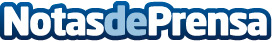 Taller sobre Producción de Cine Español y Encuentro Profesional de Productores y Guionistas de Cortos en MadridEste año se prestará especial atención a la producción de cine históricoDatos de contacto:Nota de prensa publicada en: https://www.notasdeprensa.es/taller-sobre-produccion-de-cine-espanol-y_1 Categorias: Cine http://www.notasdeprensa.es